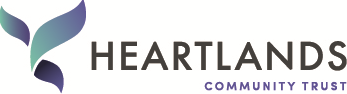 JOB DESCRIPTIONPost Title: 		Fundraiser (part time)Post Grade/Salary:			PO2/3 £17,000 (0.50fte)Responsible to:				Anthony Latchana (School Business Manager)Post Tenable:				September 2017 (2 Years Fixed term Contract)Context: To develop and deliver a fundraising strategy in support of the Multi Academy Trust’s strategic capital and programme prioritiesThe successful candidate will be required to:Develop and implement strategies (including a marketing strategy) which will realise the full fundraising potential of the Trust and maximise sustainable income.Develop and implement robust systems and processes including financial management and business planning, supporter stewardship and relationships.Be an active member and serve as a role model of leadership behaviour, and support the School Business Manager and Director of Finance & Business Development in delivering a broad fundraising agenda.Work closely with the School Business Manager and Director of Finance & Business Development to ensure that they are fully and professionally supported in all of their fundraising activities.Ensure the income generating delivery of:Fundraising from trusts and foundations, statutory and lottery work Sponsorships and corporate grants as appropriateExploring other creative opportunities such as local business, donation cultivation, and other appeals and outreach activitiesMain ResponsibilitiesDevelop and deliver a dynamic and engaging communication’s programme that maximises the income potential of the Trust’s through sources include the website, local press, social media, and print communicationsCreate and maintain a secure database of all potential donors and stakeholders, including supporter and financial informationPlan and schedule a portfolio of fundraising activities over a 3-4 year time horizonEstablish Performance Indicators and systems for monitoring and evaluating
the ROI and effectiveness of all fundraising activitiesControl and manage a fundraising expenditure budget including staff costsBudget and forecast in-year financial income and expenditure and provide
termly reports on fundraising activities for GovernorsBe accountable for fundraising income and expenditure, identifying and
mitigating risks to achievement of goals and targetsMaintain and develop the Trust’s reputation amongst prospective parents
and the greater communityTo undertake other additional reasonable tasks as may be required by the school at
the discretion of the School Business Manager and Directors of Finance & Business Development.The internal organisation, management and control of the schoolTo contribute to:maintaining and developing the ethos, values and overall purposes of the Trustimplementing the Trust’s policies on equal opportunity issues for all staff and pupils, safeguarding and Health and Safetythe efficient organisation, management and supervision of school routinesthe Trust’s Performance Management policy, participating in continuing professional development as requiredRelationshipsTo contribute to positive relationships across the school communityTo build positive links with the Trustee’s, Local Advisory Board as requiredTo help in maintaining and developing effective communications and links with parents and to provide positive responses to concerns and problems regarding their children’s educations and wellbeingTo assist liaison with other educational establishments in order to promote the continuity of learning, progression and subject developmentsTo develop and maintain positive links and relationships with the community, local organisations and employers.Please note that there is flexibility in the approach to achieving our shared vision for this school and that the above specification is not definitive or exhaustive.Candidates should have a proven record of:success (ideally) in fundraising with the secondary education sectorThe successful candidate should have:a passion for providing opportunities for all students to reach their potential within a genuine community environmentan inclusive approach to fundraising, working with key staff stakeholders as requireda commitment to developing both of the school’s specialisms, recognising that Heartlands is situated within a community with strong links to the ArtsApplicable Contract Terms and DutiesThis job description is to be performed in accordance with the provisions of the Trust’s Pay Policy.  The post is otherwise subject to the Conditions of the National Joint Council and to locally agreed conditions of employment to the extent that they are incorporated in the post holder’s individual contract of employment.  Copies of the relevant documents are available for inspection at the school.The Directors seek to appoint strong, dynamic and talented staff who will work hard to take the school forward.  As such, a commitment to high standards of achievement and responsible behaviour is paramount. 